OBJEDNÁVKANa faktuře uvádějte číslo naší objednávky. Platné elektronické podpisy: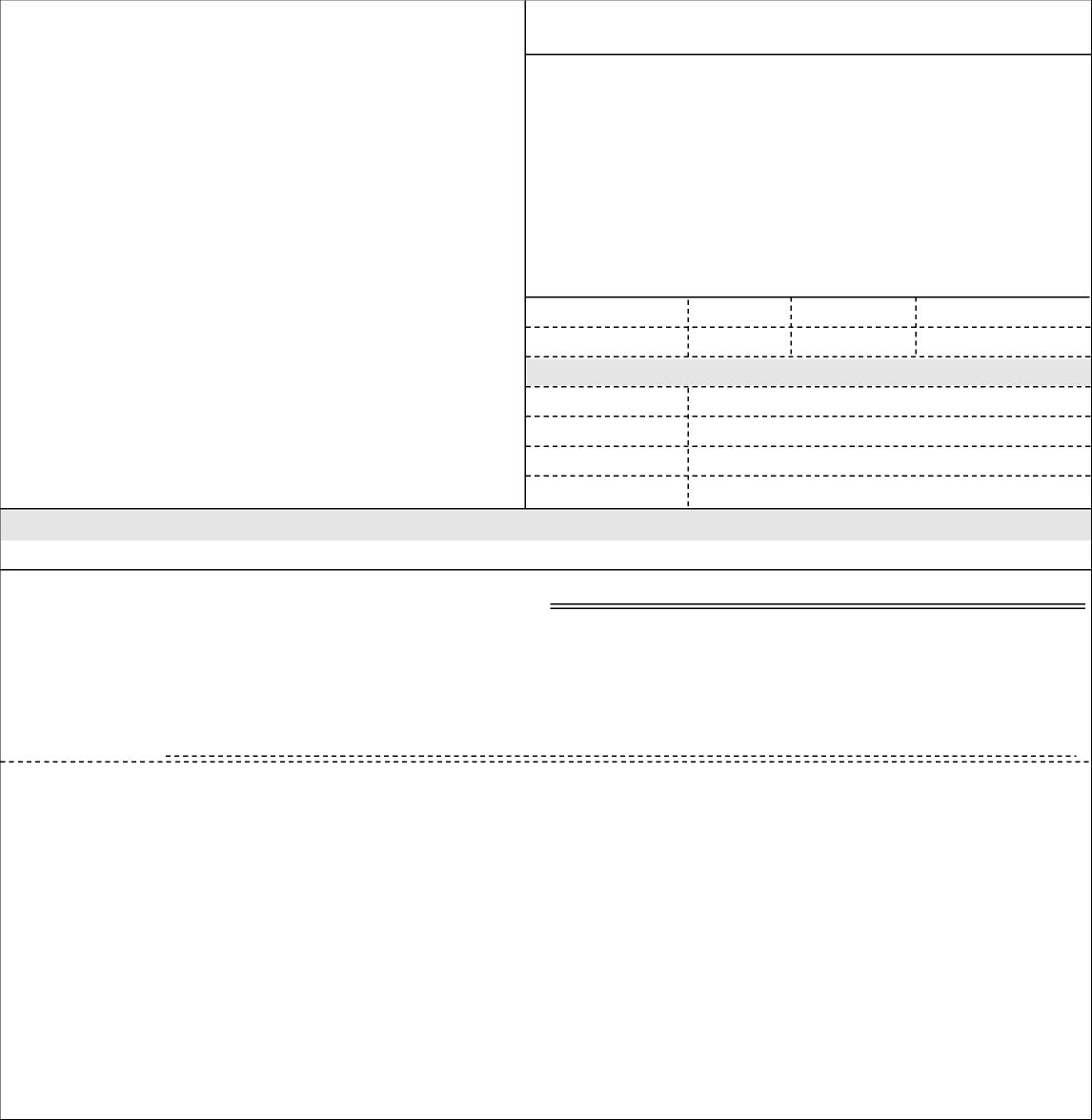 06.05.2019 15:41:40 VYMAZÁNO (Admin. grantů)06.05.2019 16:11:39 - VYMAZÁNO- příkazce operace (Řešitel grantu (PO))07.05.2019 10:20:38 - VYMAZÁNO - správce rozpočtu (Schválen správcem rozpočtu)